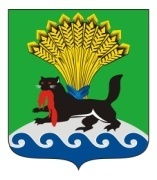 РОССИЙСКАЯ ФЕДЕРАЦИЯИРКУТСКАЯ ОБЛАСТЬИРКУТСКОЕ РАЙОННОЕ МУНИЦИПАЛЬНОЕ ОБРАЗОВАНИЕАДМИНИСТРАЦИЯПОСТАНОВЛЕНИЕот « 06 »  марта  2019г.									№ 100О нормативе стоимости одного квадратного метра общей площади жилья на 2019 год для расчета размера социальных выплат в рамках реализации подпрограммы «Молодым семьям – доступное жилье»	В целях реализации мероприятий подпрограммы «Молодым семьям – доступное жилье» на 2018 – 2020 годы муниципальной программы Иркутского районного муниципального образования «Молодежная политика в Иркутском районном муниципальном образовании» на 2018 – 2023 годы, утвержденной постановлением администрации Иркутского районного муниципального образования от 08.11.2017 № 484 (далее – Районная подпрограмма), подпрограммы «Молодым семьям – доступное жилье» на 2014 – 2020 годы государственной программы Иркутской области «Доступное жилье» на 2019 – 2024 годы, утвержденной постановлением Правительства Иркутской области от 31.10.2018 № 780-пп (далее – Областная подпрограмма), руководствуясь пунктом 13 Правил предоставления молодым семьям социальных выплат на приобретение (строительство) жилья и их использования, утвержденных Постановлением Правительства Российской Федерации от 17.12.2010 № 1050 «О реализации отдельных мероприятий государственной программы Российской Федерации «Обеспечение доступным и комфортным жильем и коммунальными услугами граждан Российской Федерации», приказом министерства строительства и жилищно-коммунального хозяйства Российской Федерации от 19.12.2018 № 822/пр «О показателях средней рыночной стоимости одного квадратного метра общей площади жилого помещения по субъектам Российской Федерации на I квартал 2019 года», решением комиссии по реализации подпрограмм «Молодым семьям – доступное жилье» от 06.03.2019 (протокол № 62), статьями 39, 45, 54 Устава Иркутского районного муниципального образования, администрация Иркутского районного муниципального образованияПОСТАНОВЛЯЕТ:1. Установить норматив стоимости одного квадратного метра общей площади жилья в Иркутском районном муниципальном образовании на 2019 год в размере 27 649,44 рублей для расчета размера социальных выплат в рамках реализации Районной и Областной подпрограмм.2. Опубликовать настоящее постановление в газете «Ангарские огни» и разместить в информационно-телекоммуникационной сети «Интернет» на официальном сайте Иркутского районного муниципального образования www.irkraion.ru.	3. Контроль исполнения настоящего постановления возложить на первого заместителя Мэра.Мэр района										     Л.П. Фролов